NOTA DE ENTREGA DE ALIMENTOS 2021NOMBRE DE LA OARDIRECCIÓN DE LA OARLAS OAR ESTÁN SOMETIDAS A CONTROLES POR LAS AUTORIDADES COMPETENTES.LOS ALIMENTOS RECIBIDOS SON GRATUITOS.ESTÁ PROHIBIDA SU VENTA.LOS ALIMENTOS RECIBIDOS SON PARA ESTA UNIDAD FAMILIAR.ESTÁ PROHIBIDA SU CESIÓN O ENTREGA A OTRAS ORGANIZACIONES O PERSONAS AJENAS A ESTA UNIDAD FAMILIAR LOS MIEMBROS DE ESTA UNIDAD FAMILIAR SÓLO PUEDEN RECIBIR LOS ALIMENTOS DE ESTA OAR. 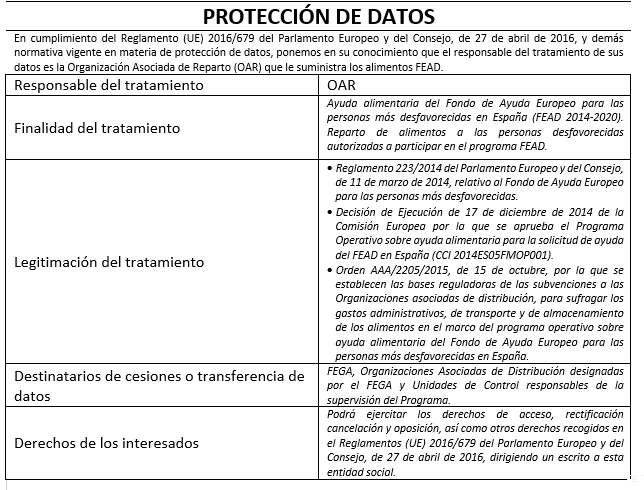 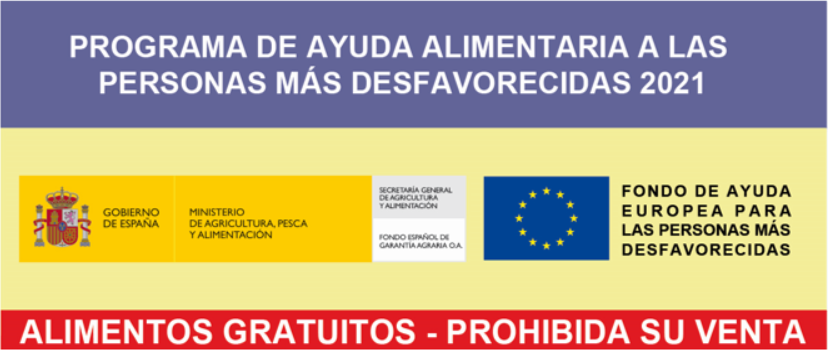 DATOS DE LA UNIDAD FAMILIAR(1)En caso de existir una causa justificada por la que no se disponga de ninguno de los tres documentos indicados se podrá presentar cualquier documento que demuestre de forma fehaciente la identidad de la persona(2) Se entiende por envase el  número de unidades incluidas en cada caja o paquete de alimentoNombre y apellidos del representante de la unidad familiar: DNI/NIE/Pasaporte: (1)Teléfono: MIEMBROS DE LA UNIDAD FAMILIAR  Niños 0-2 (ambos inclusive)TOTAL MIEMBROS UNIDAD FAMILIARMIEMBROS DE LA UNIDAD FAMILIAR  NºMiembros de otras edades TOTAL MIEMBROS UNIDAD FAMILIARAlimentosNÚMERO DE ENVASES RECIBIDOS POR UNIDAD FAMILIAR EN LA FECHA DE RECOGIDA  INDICADA:(2)NÚMERO DE ENVASES RECIBIDOS POR UNIDAD FAMILIAR EN LA FECHA DE RECOGIDA  INDICADA:(2)NÚMERO DE ENVASES RECIBIDOS POR UNIDAD FAMILIAR EN LA FECHA DE RECOGIDA  INDICADA:(2)NÚMERO DE ENVASES RECIBIDOS POR UNIDAD FAMILIAR EN LA FECHA DE RECOGIDA  INDICADA:(2)NÚMERO DE ENVASES RECIBIDOS POR UNIDAD FAMILIAR EN LA FECHA DE RECOGIDA  INDICADA:(2)NÚMERO DE ENVASES RECIBIDOS POR UNIDAD FAMILIAR EN LA FECHA DE RECOGIDA  INDICADA:(2)NÚMERO DE ENVASES RECIBIDOS POR UNIDAD FAMILIAR EN LA FECHA DE RECOGIDA  INDICADA:(2)Recepción de información de medidas de acompañamiento.Alimentos   /       /2021   /       /2021   /       /2021   /       /2021   /       /20   /       /20   /       /20Recepción de información de medidas de acompañamiento.Arroz blancoDe conformidad a lo dispuesto en el artículo 13. b), de la Orden AAA/2205/2015, de 15 octubre, de bases reguladoras.Como representante de la Unidad Familiar, manifiesta haber recibido, como medida de acompañamiento , la información sobre los recursos sociales más cercanos con fecha:_________,  ___ de ___________ de 202_,Recibí: El representante de la Unidad FamiliarGarbanzos cocidosDe conformidad a lo dispuesto en el artículo 13. b), de la Orden AAA/2205/2015, de 15 octubre, de bases reguladoras.Como representante de la Unidad Familiar, manifiesta haber recibido, como medida de acompañamiento , la información sobre los recursos sociales más cercanos con fecha:_________,  ___ de ___________ de 202_,Recibí: El representante de la Unidad FamiliarConserva de atúnDe conformidad a lo dispuesto en el artículo 13. b), de la Orden AAA/2205/2015, de 15 octubre, de bases reguladoras.Como representante de la Unidad Familiar, manifiesta haber recibido, como medida de acompañamiento , la información sobre los recursos sociales más cercanos con fecha:_________,  ___ de ___________ de 202_,Recibí: El representante de la Unidad FamiliarPasta alimenticia tipo espaguetiDe conformidad a lo dispuesto en el artículo 13. b), de la Orden AAA/2205/2015, de 15 octubre, de bases reguladoras.Como representante de la Unidad Familiar, manifiesta haber recibido, como medida de acompañamiento , la información sobre los recursos sociales más cercanos con fecha:_________,  ___ de ___________ de 202_,Recibí: El representante de la Unidad FamiliarTomate frito en conservaDe conformidad a lo dispuesto en el artículo 13. b), de la Orden AAA/2205/2015, de 15 octubre, de bases reguladoras.Como representante de la Unidad Familiar, manifiesta haber recibido, como medida de acompañamiento , la información sobre los recursos sociales más cercanos con fecha:_________,  ___ de ___________ de 202_,Recibí: El representante de la Unidad FamiliarGalletasDe conformidad a lo dispuesto en el artículo 13. b), de la Orden AAA/2205/2015, de 15 octubre, de bases reguladoras.Como representante de la Unidad Familiar, manifiesta haber recibido, como medida de acompañamiento , la información sobre los recursos sociales más cercanos con fecha:_________,  ___ de ___________ de 202_,Recibí: El representante de la Unidad FamiliarMacedonia de verduras en conservaDe conformidad a lo dispuesto en el artículo 13. b), de la Orden AAA/2205/2015, de 15 octubre, de bases reguladoras.Como representante de la Unidad Familiar, manifiesta haber recibido, como medida de acompañamiento , la información sobre los recursos sociales más cercanos con fecha:_________,  ___ de ___________ de 202_,Recibí: El representante de la Unidad FamiliarCacao solubleDe conformidad a lo dispuesto en el artículo 13. b), de la Orden AAA/2205/2015, de 15 octubre, de bases reguladoras.Como representante de la Unidad Familiar, manifiesta haber recibido, como medida de acompañamiento , la información sobre los recursos sociales más cercanos con fecha:_________,  ___ de ___________ de 202_,Recibí: El representante de la Unidad FamiliarTarritos infantiles con polloDe conformidad a lo dispuesto en el artículo 13. b), de la Orden AAA/2205/2015, de 15 octubre, de bases reguladoras.Como representante de la Unidad Familiar, manifiesta haber recibido, como medida de acompañamiento , la información sobre los recursos sociales más cercanos con fecha:_________,  ___ de ___________ de 202_,Recibí: El representante de la Unidad FamiliarTarritos infantiles de frutaDe conformidad a lo dispuesto en el artículo 13. b), de la Orden AAA/2205/2015, de 15 octubre, de bases reguladoras.Como representante de la Unidad Familiar, manifiesta haber recibido, como medida de acompañamiento , la información sobre los recursos sociales más cercanos con fecha:_________,  ___ de ___________ de 202_,Recibí: El representante de la Unidad FamiliarLeche entera UHTDe conformidad a lo dispuesto en el artículo 13. b), de la Orden AAA/2205/2015, de 15 octubre, de bases reguladoras.Como representante de la Unidad Familiar, manifiesta haber recibido, como medida de acompañamiento , la información sobre los recursos sociales más cercanos con fecha:_________,  ___ de ___________ de 202_,Recibí: El representante de la Unidad FamiliarAceite de olivaDe conformidad a lo dispuesto en el artículo 13. b), de la Orden AAA/2205/2015, de 15 octubre, de bases reguladoras.Como representante de la Unidad Familiar, manifiesta haber recibido, como medida de acompañamiento , la información sobre los recursos sociales más cercanos con fecha:_________,  ___ de ___________ de 202_,Recibí: El representante de la Unidad FamiliarDe conformidad a lo dispuesto en el artículo 13. b), de la Orden AAA/2205/2015, de 15 octubre, de bases reguladoras.Como representante de la Unidad Familiar, manifiesta haber recibido, como medida de acompañamiento , la información sobre los recursos sociales más cercanos con fecha:_________,  ___ de ___________ de 202_,Recibí: El representante de la Unidad FamiliarDe conformidad a lo dispuesto en el artículo 13. b), de la Orden AAA/2205/2015, de 15 octubre, de bases reguladoras.Como representante de la Unidad Familiar, manifiesta haber recibido, como medida de acompañamiento , la información sobre los recursos sociales más cercanos con fecha:_________,  ___ de ___________ de 202_,Recibí: El representante de la Unidad FamiliarDe conformidad a lo dispuesto en el artículo 13. b), de la Orden AAA/2205/2015, de 15 octubre, de bases reguladoras.Como representante de la Unidad Familiar, manifiesta haber recibido, como medida de acompañamiento , la información sobre los recursos sociales más cercanos con fecha:_________,  ___ de ___________ de 202_,Recibí: El representante de la Unidad FamiliarRECIBÍFdo. por el representante de la unidad familiarDe conformidad a lo dispuesto en el artículo 13. b), de la Orden AAA/2205/2015, de 15 octubre, de bases reguladoras.Como representante de la Unidad Familiar, manifiesta haber recibido, como medida de acompañamiento , la información sobre los recursos sociales más cercanos con fecha:_________,  ___ de ___________ de 202_,Recibí: El representante de la Unidad Familiar